Paradoxes of the Global Warming Belief SystemOne of the ironies of the political controversy over climate change is that if the “deniers” got their way, there would be a huge reduction in the use of fossil fuels.  This follows from the simple fact that the vast majority of global warming believers are against nuclear power, while the vast majority of global warming skeptics are in favor of nuclear power.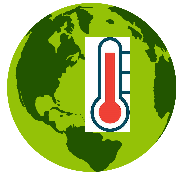 And this is just one of several astonishing paradoxes of America’s established religion, the Church of Global Warming Pseudoscience, according to noted author, high-powered intellectual, interstellar celebrity, and scientific mansplainer Dr. David Ramsay Steele.Nuclear power is the only serious alternative to fossil fuels, and the decline in nuclear power has been entirely due to the ill-informed anti-nuclear propaganda of the Greens.  If you think that warming is bad and that it’s caused by burning fossil fuels, then you have the Greens to thank for the calamity of global warming.According to Dr. Steele, who is famous for always being right, most electrical power ought to be nuclear generated, with an auxiliary role for fossil fuels.  If the Greens had not succeeded in agitating against nuclear power, CO2 emissions would be a lot lower than they are.Another irony is that the real enemy facing humankind is not warming but cooling.  We’re coming to the end of an interglacial period of around 15,000 years, and a resumption of glaciation, which will require the reduction of human population by more than ninety percent.  Anything that postpones the onset of the next glaciation (if any such postponement were possible) is to be welcomed.  But in fact, though any warming is a net benefit to humanity, the warming effect of burning fossil fuels is small.  The warming of the last two to three hundred years is mostly natural variation, and represents a natural rebound from the Little Ice Age (roughly 1550–1850), one of the coldest episodes of the past few thousand years.President Trump has stated that global warming is a scare cooked up by China to hurt American manufacturing, but this is one of our beloved President’s very rare factual mistakes.  Restriction on CO2 emissions do hurt American manufacturing, but they would hurt Chinese manufacturing much more, if they were ever to be imposed on China.  The vast majority of carbon dioxide emissions come from China and other rapidly industrializing countries, but international climate change agreements have given these countries a free pass while hammering North America and Europe, which are comparatively minor emitters.Taking a broader view, the main variable predicting human CO2 emissions is human population.  Wherever economic growth takes hold, population stops increasing and starts to decline.  So, the faster we can industrialize the poorer half of the world, the sooner total human population will fall, leading to reduced CO2 emissions.  Therefore, even if you make the error of thinking that CO2 emissions are bad, you should want to rapidly industrialize the poorer half of the world, leading to somewhat higher emissions in the short term but much lower emissions in centuries to come.In the last few years, warming has halted, and this halt in warming may possibly continue for several decades (despite the continued increases in CO2 emissions).  This changes the nature of the Global Warming cult itself.  Since talking about harmful warming when so many people are dying of the cold is too ridiculous, the cult is pushing the date of the catastrophe into the more and more remote future.  It’s becoming like the Second Coming of Christ—the believers are committed to it, and don’t feel they can get rid of it, but absolutely no one seriously expects it to happen.Meanwhile, the Global Warming cultists chant platitudes about “Science”, but everything they do and say is totally anti-scientific.  They see Science as a priestly authority which lays down what everyone has to believe, when in fact science is the practice of free enquiry and open debate, along with empirical testing (to which Global Warming adherents are allergic).  Yet although they dogmatically appeal to “Science” as though it were Holy Scripture, they ignore scientific findings whenever they feel like it—such as the cognitive and personality differences between men and women.